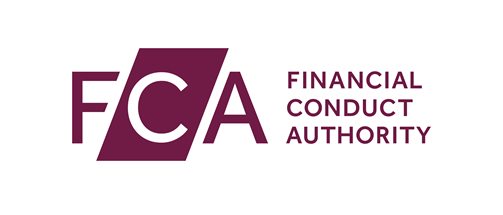 Hysbysiad am Newid mewn Rheolydd

(Rhybudd Adran 178)Unigolyn (ar gyfer cwmnïau targed a awdurdodir dan MiFID)Enw’r rheolydd sy’n cyflwyno’r hysbysiad hwn (dylech gynnwys Rhif Cyfeirnod y Cwmni gyda’r FCA/PRA os yw hynny’n berthnasol)Cwmnïau targed (dylech gynnwys Rhif Cyfeirnod y Cwmni gyda’r FCA)Drwy E-bost		Mae’r FCA yn argymell eich bod yn cyflwyno eich hysbysiad drwy e-bost.Anfonwch eich hysbysiad i’r FCA ar cic-notifications@fca.org.uk Nodwch fod e-bost sy’n cynnwys atodiadau sy’n fwy na 20MB yn cael eu gwrthod gan y gweinydd. Yn yr achosion hyn, cyflwynwch eich hysbysiad drwy’r post.  Y mathau o ffeiliau a dderbynnir yw: Microsoft Word, Microsoft Excel, Microsoft PowerPoint, Microsoft Project, ffeiliau PDF Adobe Acrobat, BMP (ffeiliau delwedd sydd wedi’u creu yn paintbrush) ffeiliau TIFF (ffacs), a ffeiliau testun. Nodwch y gall e-bost sydd ag atodiadau sy’n cynnwys mathau o ffeiliau nad ydynt wedi’u rhestru olygu bod eich hysbysiad yn cael ei gydnabod fel un anghyflawn.Ymdrinnir â hysbysiadau a dderbynnir ar ôl 16:00 o’r gloch fel rhai a dderbyniwyd ar y diwrnod gwaith canlynol.Oni bai y gofynnir i chi wneud hynny, nid oes angen i chi gyflwyno’r copi caled gwreiddiol o’r dogfennau a ddarperir yn eich e-bost. Fodd bynnag, argymhellwn eich bod yn cadw’r dogfennau yn unol â’r polisïau rheoli cofnodion priodol oherwydd mae’n bosib y gwneir cais amdanynt yn ddiweddarach.Drwy’r Post		Mae’r FCA yn argymell eich bod yn anfon eich hysbysiad drwy negesydd os ydych yn cyflwyno gwybodaeth gyfrinachol/sensitif. Anfonwch eich hysbysiad drwy’r post i’r FCA yn:Change in Control TeamThe Financial Conduct Authority25 The North ColonnadeLlundainE14 5HS	a)	Pwy ddylai’r FCA gysylltu â nhw ynghylch yr hysbysiad hwn?b)		Rhowch y manylion a ganlyn ar gyfer cyflwyno unrhyw ‘ddogfen berthnasol’ (yn cynnwys hysbysiadau statudol) ar y sawl sy’n rhoi’r rhybudd yng nghyswllt y rhybudd hwn dan Ddeddf Gwasanaethau a Marchnadoedd Ariannol 2000 ac yn unol â Rheoliadau Gwasanaethau a Marchnadoedd Ariannol (Cyflwyno Hysbysiadau) 2001.Cewch hyd i ddiffiniadau pwysig o dermau perthnasol yng Ngeirfa’r Llawlyfr a Llyfr Rheolau’r PRA:Rheolydd: www.handbook.fca.org.uk/handbook/glossary/?starts-with=C Rheoli: www.handbook.fca.org.uk/handbook/glossary/?starts-with=C Ymgymeriad Rheoledig: www.handbook.fca.org.uk/handbook/glossary/?starts-with=C Rhiant-ymgymeriad: www.handbook.fca.org.uk/handbook/glossary/?starts-with=P  Corff rheoleiddio:  www.handbook.fca.org.uk/handbook/glossary/?starts-with=R Cyfranddaliadau: www.handbook.fca.org.uk/handbook/glossary/?starts-with=S Grym pleidleisio: www.handbook.fca.org.uk/handbook/glossary/?starts-with=V Canllawiau cyfanredau cyfranddaliadau a gweithredu’r un fath: www.handbook.fca.org.uk/handbook/SUP/11/Annex6G.html 		Nodwch fod angen cymeradwyaeth ymlaen llaw ar gyfer newidiadau arfaethedig mewn rheolaeth neu gynnydd mewn rheolaeth. Fodd bynnag, hyd yn oed os yw’r newid mewn rheolaeth neu’r cynnydd mewn rheolaeth eisoes wedi’i wneud heb gymeradwyaeth ymlaen llaw gan yr FCA, mae’n rhaid i’r FCA asesu addasrwydd rheolyddion newydd nad oedd ganddynt gymeradwyaeth ymlaen llaw, o hyd. Felly, dylech lenwi a chyflwyno ffurflen hysbysiad rheolydd o hyd, a hynny cyn gynted â phosib er mwyn galluogi asesiad ôl-weithredol o’r newid(iadau).		A oes unrhyw wybodaeth berthnasol yng nghyswllt y newid arfaethedig mewn rheolaeth wedi’i darparu mewn ffurflen gais newid mewn rheolaeth arall?	NaEwch ymlaen i Gwestiwn 1.1	OesRhowch fanylion isod gan gyfeirio at y ffurflen berthnasol yng nghyswllt pob adran a chwestiwn	1.1	A ydy’r newid mewn rheolaeth eisoes wedi digwydd?	NaRhowch y dyddiad arfaethedig isod os ydych yn ei wybod ac ewch ymlaen i Gwestiwn 1.3 (dd/mm/bbbb). Nodwch y bydd y cyfnod asesu perthnasol yn dal yn berthnasol ac ni ddylech gael na chynyddu rheolaeth heb gymeradwyaeth ymlaen llaw.	Ydy Rhowch y dyddiad isod (dd/mm/bbbb) a llenwch Gwestiwn 1.2Y dyddiad y bydd/y gwnaeth y newid mewn rheolaeth ddigwydd:		Mae’r SMA yn ei gwneud hi’n ofynnol i berson sy’n penderfynu cael neu gynyddu rheolaeth dros berson awdurdodedig dan FCA UK dderbyn cymeradwyaeth yr FCA yn gyntaf. Dan adran 191F FSMA, mae’n drosedd cael neu gynyddu rheolaeth heb dderbyn cymeradwyaeth yr FCA yn gyntaf. Bydd y ffaith nad ydych wedi ceisio cymeradwyaeth ymlaen llaw ar gyfer hyn yn cael ei chofnodi.	1.2	Beth wnaeth eich ysgogi i gyflwyno’r hysbysiad ar yr adeg hon? Esboniwch yn fanwl pam na wnaethoch geisio cymeradwyaeth ymlaen llaw am y newid(iadau).	1.3	A ydych chi’n ymwybodol o geisiadau neu hysbysiadau eraill sy’n ymwneud â’r newid hwn mewn rheolaeth?(Er enghraifft, hysbysiad arall am newid mewn rheolaeth, cynrychiolydd penodedig, pasportio; neu gais am berson cymeradwy, amrywio caniatâd, ildio hawl, awdurdodiad newydd, canslo, penodi ac ati.)	Na	YdwRhowch fanylion isod	1.4	Pa amgylchiadau arweiniodd at yr ôl-hysbysiad, a’r amgylchiadau oedd yn ei amgylchynu ac yn ei ddilyn? Yn benodol, pa endidau ac unigolion benderfynodd gael y rheolaeth ac a oeddynt yn ymwybodol o’u hymrwymiadau dan adran 178 FSMA?	1.5	Pa gamau sydd wedi’u cymryd i gywiro’r amgylchiadau wnaeth achosi’r ôl-hysbysiad (yn cynnwys lliniaru unrhyw niwed posib a allai godi o’r ôl-hysbysiad)	1.6	Pa newidiadau materol, os o gwbl, sydd wedi digwydd ers yr ôl-hysbysiad? 	1.7	A ydych wedi ôl-hysbysu mewn hysbysiadau blaenorol ar unrhyw adeg o fewn y 5 mlynedd calendr diwethaf?	Na	YdwAm bob enghraifft o ôl-hysbysiad, rhowch ddyddiadau ar gyfer yr isod: cael/cynyddu rheolaeth heb gymeradwyaeth ymlaen llawn gan yr FCA pan ddaethoch yn ymwybodol o gael/cynyddu rheolaethy dyddiad pan rhoddwyd gwybod i’r FCA am yr ôl-hysbysiad y rheswm dros unrhyw oedicanlyniad adolygiad yr FCA o’r ôl-hysbysiad	1.8	A ydych chi’n ymwybodol o hysbysiadau neu geisiadau eraill i gyrff rheoleiddio y tu allan i’r DU sy’n ymwneud â’r newid rheolaeth hwn? Na	YdwRhowch fanylion isod	2.1	Rhestrwch enw(au) y cwmnïau a reoleiddir gan yr FCA sy’n mynd drwy’r newid mewn rheolaeth (cwmni/cwmnïau targed) a’r holl reolyddion arfaethedig sydd ynghlwm â’r trafodyn hwn. Rhowch ganrannau’r rheolaeth gyfredol (cyn y newid) ac arfaethedig (ar ôl y newid) ar gyfer pob rheolydd ar gyfer pob cwmni targed perthnasol yn y tabl isod.Rhestrwch enwau’r holl reolyddion arfaethedig neu reolyddion presennol sy’n ymgeisio i gynyddu eu rheolaeth o’r cwmni/cwmnïau targed sydd wedi’u henwi. Nodwch ganrannau’r rheolaeth gyfredol (cyn y newid) ac arfaethedig (ar ôl y newid) ar gyfer pob rheolydd yng nghyswllt pob cwmni targed perthnasol yn y tabl isod.Yn y golofn sy’n dwyn y teitl ‘Disgrifiad o reolaeth’, rhowch wybodaeth am sut caiff y rheolaeth ei ddal (e.e. drwy gyfranddaliadau yn cynnwys unrhyw hawliau sydd ynghlwm â’r cyfranddaliadau hynny, cyfraniad cyfalaf, grym pleidleisio, dylanwad sylweddol, gweithredu’r un fath, uniongyrchol neu drwy riant, ac ati). Cyfeiriwch at Eirfa ein Llawlyfr ar gyfer diffiniad o reolaeth, rheolydd, cyfranddaliadau a grymoedd pleidleisio.Dylech ystyried, yn unol â’r diffiniadau uchod, bersonau sy’n gweithredu’r un fath a dylanwad sylweddol wrth lenwi’r tabl isod.Bydd angen atodi curriculum vitae cyflawn yn rhoi manylion addysg a hyfforddiant perthnasol, profiad a gweithgareddau proffesiynol blaenorol a gweithgareddau neu ymgymeriadau ychwanegol sy’n cael eu gweithredu ar hyn o bryd ar gyfer pob rheolydd sy’n unigolyn, oni bai bod yr unigolyn yn berson sydd wedi’i gymeradwyo gan yr FCA neu’r PRA (Gweler 11.1 yn yr adran ‘Dogfennau cefnogol’).	3.1	Teitl	3.2	Enwau cyntaf	3.3	Cyfenw	3.4	A ydych chi erioed wedi cael eich galw gan enw arall?	Na	Ydw		Rhowch fanylion isod yr holl enwau blaenorol a’r dyddiadau y newidiwyd y rhain. 	3.5	Enw y cewch eich galw’n gyffredin	3.6	Dyddiad geni	3.7	Man geni	3.8	Rhif yswiriant gwladol (os ydych yn byw yn y DU)	3.9	Rhif pasbort, os nad yw’r rhif yswiriant gwladol yn berthnasol3.10	Cenedligrwydd	3.11	A ydych chi erioed wedi cael cenedligrwydd gwahanol?	Na	Ydw		Rhowch fanylion isod o bob cenedligrwydd blaenorol3.12	A oes awdurdod goruchwylio arall wedi cynnal asesiad ohonoch chi fel unigolyn?	Na	Oes		Rhowch fanylion isod yn cynnwys enw’r awdurdod. Rhaid i chi hefyd atodi tystiolaeth o’r asesiad a’i ganlyniad.	3.13	Rhowch fanylion eich sefyllfa ariannol a’ch adnoddau: manylion ynghylch ffynonellau refeniw, asedau ac atebolrwydd, ymrwymiadau a gwarantau os cânt eu rhoi neu eu derbyn.3.14 Rhowch ddisgrifiad o’ch gweithgareddau proffesiynol cyfredol.3.15	Rhowch wybodaeth ynghylch cyfraddau credyd ac adroddiadau cyhoeddus, os ydynt ar gael, yn ymwneud â chi a/neu â gweithgareddau yr ydych yn eu rheoli neu eu cyfarwyddo ar hyn o bryd (os nad oes unrhyw gyfraddau/adroddiadau ar gael, esboniwch pam nad oes).3.16	Rhowch ddisgrifiad o unrhyw fuddiannau ariannol ac anariannol yn yr isod, neu berthnasau gydag:unrhyw gyfranddalwyr y cwmni/cwmnïau targedunrhyw berson sydd â’r hawl i ddefnyddio hawliau pleidleisiounrhyw aelod o’r bwrdd neu gorff tebyg, neu o uwch reolaeth y cwmni/cwmnïau targedy cwmni/cwmnïau targed ei hun neu eu hunain neu ei/eu grŵp. 	4.1	Cyfeiriad preifat cyfredolRhowch eich cyfeiriad. Os ydych yn byw y tu allan i’r DU, rhowch eich cyfeiriad preswyl y tu allan i’r DU a thiciwch y blwch isod. Mae’r rheolydd yn byw y tu allan i’r DU ac nid oes ganddo gyfeiriad yn y DU.	4.2	Pryd wnaethoch chi symud i’r cyfeiriad hwn?Os wnaethoch chi symud i’r cyfeiriad hwn lai na 3 blynedd yn ôl, rhowch gyfeiriadau blaenorol am y 3 blynedd diwethaf. Mae lle i ysgrifennu 3 chyfeiriad. Defnyddiwch dudalen ar wahân os oes arnoch angen mwy o le.Cyfeiriad blaenorol 1		O (mm/bb)I (mm/bb)Cyfeiriad blaenorol 2		O (mm/bb)I (mm/bb)Cyfeiriad blaenorol 3		O (mm/bb)I (mm/bb)	5.1	A oes gennych unrhyw swyddi fel cyfarwyddwr o fewn neu’r tu allan i’r DU?	Na	Oes		Rhowch fanylion isod	5.2	A ydych yn dal, yn uniongyrchol neu’r anuniongyrchol, 10% neu fwy o’r cyfranddaliadau neu rym pleidleisio, neu gyfranddaliadau a grym pleidleisio ac o ganlyniad i hynny rydych yn medru gweithredu dylanwad sylweddol dros unrhyw gwmnïau eraill o fewn neu’r tu allan i’r DU?	Na	Ydw		Rhowch fanylion isod	5.3	Rhowch wybodaeth am gyfraddau ac adroddiadau cyhoeddus y cwmnïau eraill sydd dan eich rheolaeth neu’ch swydd fel cyfarwyddwr, os yw hynny’n berthnasol.Mae’r adran hon yn ymwneud â’r unigolion a fydd yn cyfarwyddo busnes y cwmni targed mewn gwirionedd o ganlyniad i’r newid mewn rheolaeth.		A fydd unrhyw newidiadau i drefn lywodraethu’r cwmni targed o ganlyniad i’r newid mewn rheolaeth?	Na	Ewch ymlaen i Adran 7	ByddEwch ymlaen i Gwestiwn 6.1	6.1	Ar gyfer pob person newydd a fydd, mewn gwirionedd, yn rhedeg busnes y cwmni targed, rhaid atodi curriculum vitae cyflawn os nad ydynt ar hyn o bryd yn berson cymeradwy gyda’r FCA/PRS. Dylai’r CV ymdrin ag addysg a hyfforddiant perthnasol yr unigolyn, profiad proffesiynol blaenorol a gweithgareddau proffesiynol neu ymgymeriadau perthnasol eraill yr ymgymerir â hwy ar hyn o bryd.	Wedi’u hatodi6.2		Rhowch fanylion yr holl bersonau a fydd yn rhedeg busnes y cwmni targed mewn gwirionedd.	6.3	A oes asesiad o enw da unrhyw berson a fydd yn rhedeg busnes y cwmni/cwmnïau targed, mewn gwirionedd, eisoes wedi’i gynnal gan awdurdod goruchwylio arall?	Na	OesRhowch fanylion isodEnw’r awdurdodCanlyniad yr asesiad wedi’i gefnogi gan dystiolaeth	6.4	Yng nghyswllt unrhyw berson a fydd yn rhedeg y busnes mewn gwirionedd, neu eu perthnasau agos, rhowch ddisgrifiad o’u buddiannau ariannol ac anariannol yn, neu eu perthnasau gyda:aelodau’r corff rheoli a deiliaid ymgymeriadau allweddol yn y cwmni targedei riant-ymgymeriad, is-gwmnïau a chyfranddalwyr	6.5	Beth yw’r isafswm amser yn y tymhorau blynyddol a misol a gaiff ei dreulio gan bob person a enwir yng Nghwestiwn 6.2 ar ymgymryd â’u hymgymeriadau o fewn y cwmni targed?	6.6	A ydy unrhyw unigolyn a enwir yng Nghwestiwn 6.2 yn dal unrhyw swyddi cyfarwyddwr gweithredol a/neu anweithredol ar hyn o bryd?	Na	YdyRhowch fanylion isod		Mae’r cwestiynau a ganlyn yn ymwneud â gwybodaeth ynghylch:y rheolydd sy’n unigolynunrhyw berson sydd â safle o ddylanwad dros fusnes y cwmni targed neu a fydd yn ei redeg mewn gwirioneddYn yr adran hon, cyfeirir at y ddwy elfen uchod gyda’i gilydd fel ‘chi’.Os ydych yn ateb yn gadarnhaol i unrhyw rai o’r cwestiynau yn adran 7 isod, rhowch fanylion llawn a dudalen ar wahân (gweler 7.6 isod). Os nad ydych yn sicr am unrhyw rai o’r cwestiynau, rhaid i chi ddatgelu’r rhesymau pam nad ydych yn sicr yng nghyswllt y cwestiwn perthnasol, ac egluro’ch ateb, ar dudalen ar wahân.Achos troseddolWrth ateb y cwestiynau yn y rhan hon, dylech gynnwys materion p’un a ydynt yn y DU neu dramor. Yn sgil Gorchymyn (Eithriadau) 1985 Deddf Adsefydlu Troseddwyr 1975, os ydych yn ddarostyngedig i gyfraith Cymru a Lloegr, rhaid i chi ddatgelu euogfarnau a rhybuddion wedi’u disbyddu (ac eithrio euogfarnau a rhybuddion sydd wedi’u gwarchod). Yn sgil Gorchymyn (Gwaharddiadau ac Eithriadau) (Yr Alban) 2013 Deddf Adsefydlu Troseddwyr 1974 a Gorchymyn (Eithriadau) (Gogledd Iwerddon) 1979 Deddf Adsefydlu Troseddwyr 1974, os ydych yn ddarostyngedig i gyfraith yr Alban neu Ogledd Iwerddon, rhaid i chi ddatgelu euogfarnau wedi’u disbyddu (ac eithrio euogfarn sydd wedi’i gwarchod).Er mwyn osgoi amheuaeth, mae cyfeiriadau at y ddeddfwriaeth uchod yn gyfeiriadau at y ddeddfwriaeth fel y’i diwygiwyd.7.1.1			(1) A ydych chi wedi’ch euogfarnu o unrhyw drosedd erioed? Dylech gynnwys unrhyw euogfarn o drosedd y derbynioch ryddhad diamod neu amodol ar ei chyfer. Dylech gynnwys troseddau traffig os wnaethant arwain at gael eich gwahardd rhag gyrru neu os oeddynt yn ymwneud â gyrru heb yswiriant yn unig.) Na	 Ydw		(2) A ydych chi erioed wedi derbyn rhybudd yng nghyswllt unrhyw drosedd? Na	 Ydw		(3) A ydych chi’n destun unrhyw ymchwiliad troseddol ar hyn o bryd? Na	 Ydw		(4) A ydych wedi cael gorchymyn i gynhyrchu dogfennau yn ymwneud ag unrhyw ymchwiliad troseddol parhaus neu wedi bod yn destun chwiliad (gyda gwarant neu heb un) yn ymwneud ag unrhyw ymchwiliad troseddol parhaus? Na	 Ydw(Dylech gynnwys pob mater hyd yn oed os nad chi oedd testun yr ymchwiliad.)7.1.2	A ydych chi’n destun unrhyw achosion yn ymwneud â throsedd ar hyn o bryd? Na	 YdwGwiriwch y nodiadau canllaw ar gyfer ystyr ‘safle o ddylanwad’ yng nghyd-destun y cwestiynau yn y rhan hon o’r ffurflen.7.1.3	A ydy unrhyw gwmni lle’r ydych wedi neu’n dal i fod â safle o ddylanwad erioed:		(1) wedi cael ei euogfarnu o drosedd? Na	 Ydy		(2) wedi cael ei wysio, ei gyhuddo neu ei ymchwilio neu ei erlyn fel arall am unrhyw drosedd?  Na	 Ydy		(3) wedi bod yn destun unrhyw achos cyfreithiol na wnaeth arwain at euogfarn? Na	 Ydy		(4) wedi cael gorchymyn i gynhyrchu dogfennau yng nghyswllt unrhyw ymchwiliad troseddol neu wedi bod yn destun chwiliad (gyda gwarant neu heb un) yng nghyswllt unrhyw ymchwiliad troseddol? Na	 Ydy(Dylech gynnwys yr holl faterion sy’n codi yn ystod eich cysylltiad gyda’r cwmni hwnnw ac am gyfnod o 1 flwyddyn wedi i chi beidio â bod yn gysylltiedig â’r cwmni.) Dylech gynnwys yr holl faterion hyd yn oed os nad yw’r cyhuddiad, yr erlyn neu’r ymchwiliad wedi arwain at unrhyw euogfarn ac, ar gyfer 7.1.3(4), hyd yn oed os nad y cwmni ei hun oedd testun yr ymchwiliad.) Fodd bynnag, wrth ddarparu gwybodaeth am y cwmni mewn ymateb i 7.1.3, nid oes rhaid i chi ddatgelu manylion unrhyw unigolion penodol yn y cwmni a oedd yn destun ymchwiliadau, erlyniadau neu wysion hanesyddol (yn wahanol i rai parhaus) neu achosion troseddol hanesyddol eraill.7.1.4	A ydy unrhyw gwmni lle mae gennych chi neu lle oedd gennych chi, o fewn y flwyddyn ddiwethaf, safle o ddylanwad, yn destun unrhyw achosion cyfreithiol neu’n destun ymchwiliad troseddol ar hyn o bryd? Na	 YdyOs ydych wedi ateb yn gadarnhaol i unrhyw rai o’r cwestiynau yn Rhan 7.1 uchod, rhowch fanylion llawn ar dudalen ar wahân. Ticiwch y blwch hwn i gadarnhau eich bod wedi rhoi manylion llawn yn cynnwys rhesymau, dyddiadau ac hyd fel sy’n briodol:Achosion sifilWrth ateb y cwestiynau yn y rhan hon, dylech gynnwys materion p’un a ydynt yn y DU neu dramor.7.2.1	A ydych chi erioed:		(1) wedi cael llys yn eich dyfarnu’n atebol yn sifil am unrhyw dwyll, camweithrediad, esgeulustod, masnachu anghyfiawn neu unrhyw gamymddygiad arall? Na	 Ydw(2) wedi bod yn destun dyfarniad dyled neu ddyfarndaliad yn eich erbyn?  Na	 YdwDylech gynnwys yr holl Ddyfarniadau Llys Sirol (CCJs) a wnaed yn eich erbyn, p’un a ydynt wedi’u bodloni neu ddim. Dylech gynnwys ar dudalen ar wahân:swm a dyddiad yr holl ddyfarniadau dyledion, dyfarndaliadau neu CCJs (p’un a ydynt wedi’u bodloni neu ddim)cyfanswm nifer yr holl ddyfarniadau dyledion, dyfarndaliadau neu CCJs a orchmynnwyd		(3) wedi bod yn rhan o unrhyw achosion sifil eraill a arweiniodd at unrhyw orchymyn yn eich erbyn (ac eithrio dyfarniad dyled neu ddyfarndaliad y cyfeirir atynt yn 6.2.1 (2) uchod)? (Dylech gynnwys, er enghraifft, gwaharddebau ac achosion tribiwnlys cyflogaeth.) Na	 Ydw	7.2.2	A ydych chi ar hyn o bryd:		(1) yn rhan o unrhyw achosion sifil? Na	 Ydw		(2) yn ymwybodol o fwriad unrhyw un i ddechrau achosion sifil yn eich erbyn? (Dylech gynnwys unrhyw anghydfodau parhaus p’un a ydy anghydfod o’r fath yn debygol o arwain at unrhyw orchymyn yn eich erbyn neu beidio.) Na	 Ydw	7.2.3	A ydy unrhyw gwmni lle mae gennych neu lle oedd gennych safle o ddylanwad erioed:		(1) wedi cael llys yn ei ddyfarnu’n atebol yn sifil am unrhyw dwyll, camweithrediad, esgeulustod, masnachu anghyfiawn neu unrhyw gamymddygiad arall? Na	 Ydy		(2) wedi bod yn destun dyfarniad dyled neu ddyfarndaliad yn erbyn y cwmni? (Dylech gynnwys yr holl CCJs a wnaed yn erbyn y cwmni, p’un a ydynt wedi’u bodloni neu beidio.) Na	 Ydy		(3) wedi bod yn rhan o unrhyw achosion sifil eraill a arweiniodd at unrhyw orchymyn yn erbyn y cwmni ac eithrio yng nghyswllt materion y soniwyd amdanynt yn 6.2.3(2) uchod? Na	 Ydy(Dylech gynnwys yr holl faterion sydd wedi codi yn ystod eich cysylltiad gyda’r cwmni hwnnw ac am gyfnod o 1 flwyddyn ar ôl i chi beidio â bod â chyswllt a’r cwmni.)	7.2.4	A ydy unrhyw gwmni lle mae gennych neu lle’r ydych wedi cael, o fewn y flwyddyn ddiwethaf, safle o ddylanwad, ar hyn o bryd:		(1) yn rhan o achosion sifil? Na	 Ydy		(2) yn ymwybodol o fwriad unrhyw un o ddechrau achosion sifil yn eu herbyn? Na	 Ydy	7.2.5	A ydych chi erioed (ticiwch y cwbl sy’n berthnasol): 		(1) wedi ffeilio cais am eich methdaliad eich hun neu wedi cael deiseb methdaliad wedi’i gyflwyno arnoch?  Na	 Ydw		(2) wedi’ch dyfarnu’n fethdalwr? Na	 Ydw		(3) wedi bod yn destun gorchymyn cyfyngiadau methdalwr (yn cynnwys gorchymyn cyfyngiadau methdalwr dros dro) neu wedi cael cynnig ymrwymiad cyfyngiadau methdalwr? Na	 Ydw		(4) wedi gwneud trefniadau gyda’ch credydwyr, er enghraifft gweithred gymodi neu drefniant gwirfoddol unigol (neu yn yr Alban gweithred ymddiriedolaeth)? Na	 Ydw		(5) wedi cael asedau wedi’u secwestra? Na	 Ydw		(6) wedi bod ynghlwm ag unrhyw achosion yn ymwneud â’r materion uchod hyd yn oed os na wnaeth achosion o’r fath arwain at wneud unrhyw fath o orchymyn yn eich erbyn nac arwain at unrhyw fath o gytundeb gyda chi? Na	 Ydw	7.2.6	A ydych chi ar hyn o bryd ynghlwm ag unrhyw achosion yng nghyswllt unrhyw rai o’r materion sydd wedi’u gosod yn 7.2.5(1) – (6) uchod (dylech gynnwys os ydych yn y broses o ymrwymo i unrhyw fath o gytundeb o blaid eich credydwyr)? Na	 YdwManylwch ar dudalen ar wahân p’un a ydy unrhyw orchmynion methdalu wedi’u rhyddhau.	7.2.7	A oes gennych unrhyw ymrwymiadau ariannol sy’n weddill sy’n gysylltiedig â gweithgareddau wedi’u rheoleiddio (yn cynnwys unrhyw weithgareddau sydd wedi’u rheoleiddio gan yr FCA/PRA neu unrhyw gorff rheoleiddio arall), yr ydych wedi ymgymryd â nhw yn y gorffennol? Na	 Ydw7.2.8	A ydy unrhyw gwmni lle mae gennych neu lle’r oedd gennych safle o ddylanwad unrhyw bryd ac o fewn 1 flwyddyn o’ch cysylltiad gyda’r cwmni erioed:		(1) wedi’i ddiddymu? Na	 Ydy		(2) wedi’i ddirwyn i ben (yn orfodol neu’n wirfoddol)? Na	 Ydy		(3) wedi peidio â masnachu? Na	 Ydy		(4) wedi penodi derbynnydd neu weinyddydd?  Na	 Ydy		(5) wedi ymrwymo i drefniant gwirfoddol gyda’i gredydwyr? Na	 YdyOs ydych wedi ateb yn gadarnhaol i unrhyw rai o’r cwestiynau yn Rhan 7.2 uchod, rhowch fanylion llawn ar dudalen ar wahân. Ticiwch y blwch i gadarnhau eich bod wedi rhoi’r manylion llawn.Materion busnes a chyflogaethWrth ateb y cwestiynau yn y rhan hon, dylech gynnwys materion p’un a ydynt yn y DU neu dramor.7.3.1 A ydych erioed:		(1) wedi’ch diswyddo		(2) wedi cael cais i ymddiswyddo neu gytuno i ymddiswyddo		(3) wedi’ch diarddel		o unrhyw broffesiwn, galwedigaeth, swydd, cyflogaeth, safle o ymddiriedaeth, penodiad ymddiriedolwr neu debyg p’un a oeddech yn cael eich talu neu beidio?  Na	 Ydw7.3.2 A ydych chi erioed: 		(1) wedi’ch gwahardd rhag gweithredu fel cyfarwyddwr neu swydd debyg?  Na	 Ydw		(2) wedi bod yn destun unrhyw gamau o natur ddisgyblu (p’un a wnaeth y camau arwain at ddyfarniad yn eich erbyn neu beidio)?  Na	 Ydw		(3) wedi bod yn destun unrhyw ymchwiliad sydd wedi arwain neu a allai fod wedi arwain at gamau disgyblu? Na	 Ydw		(4) wedi cael gwybod am unrhyw gamau posib o natur ddisgyblu yn eich erbyn? Na	 Ydw		(5) wedi bod yn destun unrhyw gyhuddiadau o gamweddau neu gamymddygiad yng nghyswllt unrhyw weithgareddau busnes?  Na	 YdwOs ydych wedi ateb yn gadarnhaol i unrhyw rai o’r cwestiynau yn Rhan 7.3 uchod, rhowch fanylion llawn ar dudalen ar wahân. Fel isafswm, dylai hyn gynnwys y rhesymau, dyddiadau a hyd. Ticiwch y blwch i gadarnhau eich bod wedi rhoi’r manylion llawn.Materion RheoleiddioCyfeiriwch at y nodiadau canllaw am ystyr ‘corff rheoleiddio’ a ‘cwmni’ yng nghyd-destun y cwestiynau isod. Mae’r holl gyfeiriadau at awdurdodi yn cynnwys unrhyw awdurdodiad, trwydded, cofrestru, cymeradwyo, hysbysu, aelodaeth neu ganiatâd perthnasol sydd eu hangen i ymgymryd ag unrhyw weithgaredd. Er mwyn osgoi amheuaeth, mae’r diffiniad o ‘gorff rheoleiddio’ fel sydd wedi’i nodi yn y nodiadau canllaw yn cynnwys Cyllid a Thollau Ei Mawrhydi er y dibenion hyn.Wrth ateb y cwestiynau yn y rhan hon, dylech gynnwys materion p’un a ydynt yn y DU neu dramor.7.4.1	Yng nghyswllt gweithgareddau a reoleiddir gan yr FCA/PRA neu unrhyw gorff rheoleiddio arall, a ydych chi erioed:		(1) wedi cael gwrthod awdurdodiad, neu bod awdurdodiad a roddir neu sy’n ofynnol gan unrhyw gorff rheoleiddio wedi’i wrthod, ei ddirymu, ei gyfyngu neu ei derfynu? Na	 Ydw		(2) wedi’ch beirniadu, eich ceryddu, eich disgyblu, eich atal, eich gwahardd, eich dirwyo, neu wedi bod yn destun unrhyw gamau disgyblu neu ymyrryd arall gan unrhyw gorff rheoleiddio? Na	 Ydw		(3) wedi derbyn rhybudd (p’un ai yn gyhoeddus neu’n breifat) y gallai camau disgyblu neu ymyrryd gael eu cymryd yn eich erbyn? Na	 Ydw		(4) wedi bod yn destun ymchwiliad gan unrhyw gorff rheoleiddio p’un a wnaeth ymchwiliad o’r fath arwain at ddyfarniad yn eich erbyn neu beidio? Na	 Ydw		(5) wedi ymddiswyddo neu beidio â gweithredu tra’r oeddech dan ymchwiliad gan unrhyw gorff o’r fath neu wedi’ch gorfodi i  ymddiswyddo neu beidio â gweithredu gan unrhyw gorff rheoleiddio? Na	 Ydw		(6) wedi penderfynu peidio â symud ymlaen â chais am awdurdodiad i unrhyw gorff rheoleiddio? Na	 Ydw		(7) wedi darparu gwasanaethau talu neu wedi dosbarthu neu adbrynu e-arian ar ran cwmni a reoleiddir dan unrhyw gytundeb os cafodd y cytundeb hwnnw ei derfynu gan y cwmni a reoleiddir? Na	 Ydw	7.4.2	A ydy unrhyw gwmni lle mae gennych neu lle’r oedd gennych safle o ddylanwad unrhyw bryd ac o fewn 1 flwyddyn o’ch cysylltiad â’r cwmni erioed:		(1) wedi cael gwrthod awdurdodiad, neu bod awdurdodiad a roddir neu sy’n ofynnol gan unrhyw gorff rheoleiddio wedi’i wrthod, ei ddirymu, ei gyfyngu neu ei derfynu? Na	 Ydy		(2) wedi’i feirniadu, ei geryddu, ei ddisgyblu, ei atal, ei wahardd, ei ddirwyo, neu wedi bod yn destun unrhyw gamau disgyblu neu ymyrryd arall gan unrhyw gorff rheoleiddio? Na	 Ydy		(3) wedi derbyn rhybudd (p’un ai yn gyhoeddus neu’n breifat) y gallai camau disgyblu neu ymyrryd gael eu cymryd yn erbyn y cwmni? Na	 Ydy		(4) wedi bod yn destun ymchwiliad gan unrhyw gorff rheoleiddio p’un a wnaeth ymchwiliad o’r fath arwain at ddyfarniad yn erbyn y cwmni neu beidio? Na	 Ydy		(5) wedi’i orfodi neu gael cais i gynhyrchu dogfennau neu unrhyw wybodaeth arall i unrhyw gorff rheoleiddio yng nghyswllt ymchwiliad o’r fath (p’un a oedd yn erbyn y cwmni neu fel arall)? Na	 Ydy		(6) wedi peidio â gweithredu tra bod ymchwiliad gan unrhyw gorff o’r fath yn mynd rhagddo neu wedi’i orfodi i beidio â gweithredu gan unrhyw gorff rheoleiddio? Na	 Ydy(7) wedi penderfynu, ar ôl gwneud cais am unrhyw awdurdodiad a roddir neu sy’n ofynnol gan unrhyw gorff rheoleiddio, i beidio â bwrw ymlaen ag o?
 Na	 Ydy(8) wedi darparu gwasanaethau talu neu wedi dosbarthu neu adbrynu e-arian ar ran cwmni a reoleiddir neu ei hun dan unrhyw gytundeb os cafodd y cytundeb hwnnw ei derfynu gan y cwmni a reoleiddir? Na	 Ydy	7.4.3	Yng nghyswllt gweithgareddau a reoleiddir gan yr FCA/PRA neu unrhyw gorff rheoleiddio arall, a ydych chi erioed: 		(1) wedi’ch cael yn ymgymryd â gweithgareddau y mae angen awdurdodiad gan yr FCA/PRA neu unrhyw gorff rheoleiddio arall ar eu cyfer heb yr awdurdodiad angenrheidiol?	Na	 Ydw		(2) wedi’ch ymchwilio am y posibilrwydd o ymgymryd â gweithgareddau y mae angen awdurdodiad gan yr FCA/PRA neu unrhyw gorff rheoleiddio arall ar eu cyfer heb yr awdurdodiad angenrheidiol, p’un a wnaeth ymchwiliad o’r fath arwain at ddyfarniad yn eich erbyn neu beidio?	Na	 Ydw		(3) wedi’ch cael yn ymgymryd ag ymgymeriad rheoledig (neu ymgymeriad cyfatebol y mae angen cymeradwyaeth gan yr FCA/PRA neu unrhyw gorff rheoleiddio arall ar ei chyfer) heb y gymeradwyaeth angenrheidiol?	Na	 Ydw		(4) wedi’ch ymchwilio am y posibilrwydd o ymgymryd ag ymgymeriad rheoledig (neu ymgymeriad cyfatebol y mae angen cymeradwyaeth gan yr FCA/PRA neu unrhyw gorff rheoleiddio arall ar ei chyfer) heb y gymeradwyaeth angenrheidiol, p’un a wnaeth ymchwiliad o’r fath arwain at ddyfarniad yn eich erbyn neu beidio? Na	 Ydw		(5) wedi bod yn destun cyfarwyddeb gwaharddiad dan adran 59 Deddf Gwasanaethau Ariannol 1986 neu orchymyn gwahardd dan adran 56 FSMA, neu wedi derbyn hysbysiad rhybudd yn cynnig y dylid gwneud cyfarwyddeb neu orchymyn o’r fath, neu wedi derbyn Rhybudd Preifat? Na	 Ydw	7.4.4	A ydy unrhyw gwmni lle mae gennych neu lle’r oedd gennych safle o ddylanwad unrhyw bryd ac o fewn 1 flwyddyn o’r cysylltiad gyda’r cwmni erioed:		(1) wedi’i gael yn ymgymryd â gweithgareddau y mae angen awdurdodiad gan yr FCA/PRA neu unrhyw gorff rheoleiddio arall, heb yr awdurdodiad angenrheidiol? Na	 Ydy		(2) wedi’i ymchwilio am y posibilrwydd o ymgymryd â gweithgareddau y mae angen awdurdodiad gan yr FCA/PRA neu unrhyw gorff rheoleiddio arall ar eu cyfer heb yr awdurdodiad angenrheidiol, p’un a wnaeth ymchwiliad o’r fath arwain at ddyfarniad yn erbyn y cwmni neu beidio? Na	 Ydy		(3) wedi’i gael yn ymgymryd ag ymgymeriad rheoledig (neu ymgymeriad cyfatebol y mae angen cymeradwyaeth gan yr FCA/PRA neu unrhyw gorff rheoleiddio arall ar ei chyfer) heb y gymeradwyaeth angenrheidiol? Na	 Ydy		(4) wedi’i ymchwilio am y posibilrwydd o ymgymryd ag ymgymeriad rheoledig (neu ymgymeriad cyfatebol y mae angen cymeradwyaeth gan yr FCA/PRA neu unrhyw gorff rheoleiddio arall ar ei chyfer) heb y gymeradwyaeth angenrheidiol, p’un a wnaeth ymchwiliad o’r fath arwain at ddyfarniad yn erbyn y cwmni neu beidio? Na	 Ydy		(5) wedi’i gael yn methu cydymffurfio ag ymrwymiad dan Reoliadau Arian Electronig 2011 (fel y’i diwygiwyd gan Reoliadau Gwasanaethau Talu 2017) neu Reoliadau Gwasanaethau Talu 2017 i roi gwybod i’r FCA am hunaniaeth person sy’n gweithredu mewn safle o ddylanwad dros ei fusnes arian electronig neu wasanaethau talu? Na	 YdyOs ydych wedi ateb yn gadarnhaol i unrhyw rai o’r cwestiynau yn Rhan 7.4 uchod, rhowch y manylion llawn ar dudalen ar wahân. Ticiwch y blwch hwn i gadarnhau eich bod wedi rhoi’r manylion llawn.Materion rheoleiddio7.5.1	A ydych yn ymwybodol o unrhyw fuddiannau busnes, ymrwymiadau cyflogaeth neu unrhyw amgylchiadau eraill a allai achosi gwrthdaro buddiannau yng nghyswllt eich rheolaeth o’r cwmni? Na	 Ydw	7.5.2 A ydych yn ymwybodol o unrhyw wybodaeth arall sy’n berthnasol i’r hysbysiad hwn y byddem yn disgwyl yn rhesymol i chi ei rhoi? Na	 YdwOs ydych wedi ateb yn gadarnhaol i unrhyw un o’r cwestiynau yn Rhan 7.5 uchod, rhowch fanylion llawn ar dudalen ar wahân. Fel isafswm, dylai hyn gynnwys y rhesymau, dyddiadau a hyd. Ticiwch y blwch hwn i gadarnhau eich bod wedi rhoi’r manylion llawn.	7.6	Os ydych wedi ateb yn gadarnhaol i unrhyw un o’r cwestiynau yn Adran 7, rhowch fanylion clir isod a/neu ar dudalen ar wahân.Rhaid i chi gynnwys:•	rhif y cwestiwn y mae’r wybodaeth yn berthnasol iddo•	dyddiad unrhyw ddigwyddiadau•	unrhyw symiau oedd ynghlwm•	y canlyniad•	amgylchiadau ac esboniadau perthnasol•	copïau o ddogfennau cefnogolNodwch faint o dudalennau ar wahân yr ydych wedi’u defnyddio.	8.1	Rhaid i chi atodi siart(iau) strwythur reoli sy’n dangos sefyllfa’r cwmni/cwmnïau targed sy’n mynd drwy’r newid mewn rheolaeth a’r holl reolyddion wedi’r newid arfaethedig mewn rheolaeth. Dylai’r siartiau hyn ddangos yr holl endidau o fewn y strwythur a chynnwys:yr holl endidau yn y grŵp rhiant-ymgymeriadunrhyw ymgymeriadau/is-gwmnïau ac eithrio’r cwmni sy’n ymgeisiounrhyw gysylltiadau agos eraillunrhyw un sy’n gweithredu’r un fathcanrannau cyfranddaliadau a mathau o gyfranddaliadaucanrannau grym pleidleisiocanrannau rheolaeth drwy’r hawl i rannu mewn cyfalaf, elw neu atebolrwydd dros golledionunrhyw un sydd â dylanwad sylweddol Wedi’u hatodi		Byddai’n help pe gallech gynnwys siart yn dangos y sefyllfa cyn y newid hefyd. Wedi’i hatodi		A oes gwybodaeth wedi’i darparu mewn ffurflen hysbysiad rheolydd arall?	NaEwch ymlaen i Gwestiwn 9.1	OesRhowch fanylion isod ac ewch ymlaen i Adran 10	9.1	A ydy’r cwmni/cwmnïau targed yn ymwybodol o fwriad y rheolydd arfaethedig?	Na	Ydy/Ydynt	9.2	A ydy’r farchnad hysbysu yn sensitif?	Na	YdyRhowch fanylion isod	9.3	Beth yw’r rhesymau dros y trafodyn?Rhaid i chi gynnwys:esboniad trylwyr ynghylch sut mae’r caffaeliad arfaethedig yn gweddu i strategaeth gyffredinol y rheolyddion arfaethedig yn cynnwys eu buddsoddiad strategol neu fuddsoddiad portffoliomanylion ar gyfer y tymor byr, canolig a hir a gwahaniaethu rhyngddynt	9.4	A ydy’r rheolydd arfaethedig yn bwriadu gwneud unrhyw newidiadau i weithgareddau sydd wedi’u rheoleiddio, trefn lywodraethu, cynllun busnes neu strategaeth y cwmni/cwmnïau targed o ganlyniad i’r newid mewn rheolaeth?	Na	YdyRhowch fanylion isod 	9.5	A ydy’r rheolydd arfaethedig yn bwriadu ailstrwythuro ffurf gyfreithiol y cwmni/cwmnïau targed neu eu benthyciadau, strwythur cyfalaf neu drefniadau ariannol?	Na	Ydy	Rhowch fanylion isod ar gyfer pob cwmni targed sydd wedi’u manylu yng Nghwestiwn 2.1	9.6	Rhowch fanylion llawn cost y caffaeliad yn cynnwys y pris a dalwyd ac unrhyw gostau perthnasol eraill. Rhowch fanylion llawn o sut caiff y gost lawn ei hariannu, gyda thystiolaeth o wraidd yr arian. Hefyd, nodwch fanylion ar fynediad i farchnadoedd cyfalaf ac ariannol yn cynnwys offerynnau ariannol i’w cyhoeddi os yw hynny’n berthnasol.	9.7	Rhaid i chi ddarparu dogfennaeth (e.e. cytundeb benthyciad neu ddatganiad banc ac ati) i gefnogi’r wybodaeth a ddarperir yng Nghwestiwn 9.6. Hefyd, dylech gynnwys copi o’r Cytundeb Gwerthu a Phrynu (os yw hynny’n berthnasol).	Wedi’i hatodi 	Os nad ydych yn atodi dogfennaeth gefnogol, rhaid i chi esbonio pam hynny isod.	9.8	A ydy’r caffaeliad yn cael ei ariannu naill ai’n gyfan neu’n rhannol drwy ddefnyddio arian sydd wedi’i fenthyg?	Na	YdyRhowch enw’r benthyciwr/benthycwyr perthnasol, manylion y cyfleusterau a roddir (yn cynnwys aeddfedrwydd, telerau, ernesau a gwarantau) a gwybodaeth am ffynhonnell y refeniw sydd i’w ddefnyddio i ad-dalu benthyciadau o’r fath. Os nad yw’r benthyciwr perthnasol yn sefydliad ariannol sy’n cael ei oruchwylio, rhowch fanylion gwraidd yr arian a fenthycir.	9.9	Pa feini prawf sydd wedi’u defnyddio i bennu pris arfaethedig y caffaeliad? Os oes gwahaniaeth rhwng gwerth y farchnad a phris arfaethedig y caffaeliad, esboniwch pam bod hynny’n bod.	9.10	A oes unrhyw ymglymiad ariannol gan gyfranddalwyr eraill y cwmni targed wrth gaffael rheolaeth (e.e. cyfraniad i ariannu, ffordd o gymryd rhan mewn trefniadau ariannol neu drefniadau cyfredol neu ddyfodol eraill, ac ati)?	Na	Oes	Rhowch fanylion isod9.11	Rhowch fanylion trefniadau arfaethedig cyfranddalwyr gyda chyfranddalwyr eraill yng nghyswllt y cwmni/cwmnïau targed. (Os nad oes unrhyw drefniadau, nodwch ‘dim’.)	9.12	Rhowch wybodaeth am asedau (os o gwbl) y rheolydd neu’r cwmni/cwmnïau targed fydd yn cael eu gwerthu yn y tymor byr (amodau gwerthu, pris a gwerthusiad ac ati) (Os nad oes, nodwch ‘dim’.)9.13	A oes gan y rheolydd arfaethedig unrhyw fuddion a allai wrthdaro gyda’i rôl fel rheolydd y cwmni/cwmnïau targed?	Na	Oes	Rhowch fanylion isod yn cynnwys sut mae’r rheolydd arfaethedig yn bwriadu eu rheoli.		A oes gwybodaeth wedi’i rhoi mewn ffurflen hysbysu rheolydd arall?	NaEwch ymlaen i Gwestiwn 10.1	OesRhowch fanylion isod ac ewch ymlaen i Adran 1110.1	Os ac wedi i’r newidiadau arfaethedig ddigwydd, am ba hyd y mae’r rheolydd(ion) arfaethedig yn bwriadu dal eu rheolaeth? A ydy’r rheolydd(ion) arfaethedig yn bwriadu lleihau neu gynyddu lefel y rheolaeth yn y dyfodol agos? Rhowch fanylion isod.10.2	A fydd rheolaeth yn cael ei gweithredu’n weithredol gan unrhyw rai o’r rheolyddion ac os felly, beth yw’r rhesymeg dros hyn? Esboniwch yn llawn isod. Os bydd y rheolydd arfaethedig yn fuddsoddwr goddefol yn unig, esboniwch hynny’n llawn isod hefyd.10.3	Rhowch wybodaeth am allu a pharodrwydd y rheolydd(ion) i gefnogi’r cwmni/cwmnïau targed gyda’u harian ychwanegol eu hunain, os bydd angen, er mwyn datblygu gweithgareddau neu rhag ofn y bydd anawsterau ariannol.Os ydy’r ganran rheolaeth arfaethedig yn llai na 20%, ewch ymlaen i Adran 11.Os ydy’r ganran rheolaeth arfaethedig rhwng 20% a 50% ewch ymlaen i 10.4.Os bydd y ganran rheolaeth arfaethedig sydd i’w chaffael yn golygu y bydd y rheolydd yn dod i rhiant-ymgymeriad (neu riant i riant) o’r cwmni/cwmnïau targed, ewch ymlaen i 10.5.10.4	A fydd y rheolydd arfaethedig yn caffael daliad o rhwng 20% a 50% yn y cwmni targed, o ganlyniad i’r caffaeliad arfaethedig? NaMae’n bosib y gofynnir am wybodaeth ychwanegol unwaith y bydd y wybodaeth wedi’i hadolygu. Nodwch na fydd y cyfnod asesu ar gyfer cyhoeddi penderfyniad yn dechrau hyd nes bod yr holl wybodaeth angenrheidiol wedi’i derbyn. Rhoddir gwybod i chi cyn gynted â phosib os bydd angen gwybodaeth ychwanegol a phryd bydd y cyfnod asesu yn dechrau.	ByddRhowch ddogfen yn ymdrin â’r isod:		10.4.1.manylion am y dylanwad y mae’r rheolydd(ion) yn bwriadu ei weithredu ar sefyllfa ariannol y cwmni/cwmnïau targed, datblygiad strategol a chlustnodi adnoddau		10.4.2. y bwriadau a’r disgwyliadau tuag at y cwmni/cwmnïau targed yn y tymor canolig, yn ymdrin â’r holl elfennau a ganlyn:nod cyffredinol y caffaeliad arfaethedignodau ariannol tymor canolig (h.y. adenillion ar ecwiti, cymhareb cost-budd, enillion i bob cyfran ac atiailgyfeirio posib gweithgareddau, cynnyrch, cwsmeriaid targed ac ailglustnodi posib arian neu adnoddau y disgwylir iddo effeithio ar y cwmni targedcynlluniau integreiddio ar gyfer y cwmni targed o fewn strwythur y grŵp. Os ydy’r rheolydd arfaethedig wedi’i awdurdodi a’i oruchwylio o fewn yr Undeb Ewropeaidd, bydd gwybodaeth am yr endidau penodol neu feysydd busnes o fewn y grŵp a gaiff ei effeithio yn ddigonol	10.5	A fydd y rheolydd arfaethedig yn dod yn rhiant-ymgymeriad (neu riant i riant) y cwmni/cwmnïau targed? (Gweler Geirfa’r Llawlyfr neu adran 420 FSMA am ddiffiniad o ‘rhiant-ymgymeriad’.)	NaMae’n bosib y gofynnir am wybodaeth ychwanegol unwaith y bydd y wybodaeth wedi’i hadolygu. Nodwch na fydd y cyfnod asesu ar gyfer cyhoeddi penderfyniad yn dechrau hyd nes bod yr holl wybodaeth angenrheidiol wedi’i derbyn. Rhoddir gwybod i chi cyn gynted â phosib os bydd angen gwybodaeth ychwanegol a phryd bydd y cyfnod asesu yn dechrau.	Bydd Rhowch gynllun busnes yn cynnwys yr isod fel isafswm:		10.5.1 Cynllun datblygu strategol yn cynnwys:nod cyffredinol y caffaeliad arfaethedignodau ariannol tymor canolig (h.y. adenillion ar ecwiti, cymhareb cost-budd, enillion i bob cyfran ac atiailgyfeirio posib gweithgareddau, cynnyrch, cwsmeriaid targed ac ailglustnodi posib arian neu adnoddau y disgwylir iddo effeithio ar y cwmni targedcynlluniau integreiddio ar gyfer y cwmni targed o fewn strwythur y grŵp. Os ydy’r rheolydd arfaethedig wedi’i awdurdodi a’i oruchwylio o fewn yr Undeb Ewropeaidd, bydd gwybodaeth am yr endidau penodol neu feysydd busnes o fewn y grŵp a gaiff ei effeithio yn ddigonol 10.5.2 adroddiad diwydrwydd dyladwy/pecyn bwrdd yn amlygu’r risgiau sydd wedi’u hadnabod a sut rydych yn bwriadu eu lleddfu10.5.3 rhagolygon datganiadau ariannol ar gyfer y cwmni/cwmnïau targed (unigol ac wedi’u cydgrynhoi) am 3 blynedd wedi’r caffaeliad yn cynnwys:rhagolwg mantolen a datganiad incwmrhagolwg o ofynion cyfalaf darbodus a chymhareb diddyledrwyddgwybodaeth am lefel y datguddiad i risg yn cynnwys credyd, marchnad a risgiau gweithredol (ac unrhyw risgiau perthnasol eraill)rhagolwg o drafodion rhwng y grŵp 10.5.4 gwybodaeth am effaith y caffaeliad ar drefn lywodraethu gorfforaethol y cwmni/cwmnïau targed a’r strwythur drefniadaethol cyffredinol yn cynnwys:cyfansoddiad a dyletswyddau bwrdd a gweithrediaeth y cwmni targed, yn cynnwys y prif bwyllgorau (risg, archwilio, taliadau ac ati)gweithdrefnau gweinyddol a chyfrifo a rheolaethau mewnolsystemau TG, data a diogelwch systemau a threfniadau allanoli (TG ac eraill)unrhyw wybodaeth berthnasol arall Wedi’u hatodi Am fwy o fanylion ar yr hyn sydd ei angen, cyfeiriwch at y Safonau Technegol Rheoleiddiol sy’n berthnasol i newidiadau mewn rheolaeth o gwmnïau buddsoddi dan MiFID II:https://ec.europa.eu/transparency/regdoc/rep/3/2017/EN/C-2017-4644-F1-EN-MAIN-PART-1.PDF12.1	Nodwch p’un a fydd y dogfennau cefnogol angenrheidiol yn cyd-fynd â’r ffurflen hon. Os nad ydynt, rhaid i chi esbonio pam.11.2	Rhowch unrhyw wybodaeth yma sy’n berthnasol i’r hysbysiad hwn y byddem yn disgwyl yn rhesymol i chi ei rhoi nad ydych wedi’i darparu rhywle arall. Rhowch ddogfennaeth gefnogol a/neu defnyddiwch dudalennau ychwanegol os bydd angen.Os na anfonir datganiad gwreiddiol yna bydd rhaid ei ddal ar y safle i’w archwilio os bydd angen.Pwy sy’n rhaid llofnodi’r datganiad?Llofnodwyr awdurdodedig ar gyfer y rheolydd(ion) (gweler uchod) ac yn achos hysbysiad ar y cyd, llofnodwyr awdurdodedig ar gyfer cwmni/cwmnïau targed.Bydd oedi wrth brosesu’r hysbysiad os yw unrhyw wybodaeth yn anghywir neu’n anghyflawn. Gall peidio â rhoi gwybod i’r FCA ar unwaith am unrhyw newid sylweddol i’r wybodaeth a ddarperir arwain at oedi difrifol yn y broses hysbysu.Rwy’n deall ei bod hi’n drosedd rhoi gwybodaeth i’r FCA yn fwriadol neu’n fyrbwyll sy’n anghywir, yn gamarweiniol neu’n dwyllodrus.Rwy’n cadarnhau bod y wybodaeth yn y ffurflen hon ac unrhyw ddogfennaeth gefnogol yn gywir ac yn gyflawn hyd eithaf fy ngwybodaeth a’m cred. Rwy’n awdurdodi’r FCA i wneud unrhyw ymholiadau ac i geisio gwybodaeth bellach fel y creda’n briodol i wirio’r wybodaeth a roddir ar y ffurflen hon neu mewn unrhyw ddogfennaeth gefnogol. Rwy’n deall y gall fod yn angenrheidiol i ymgeiswyr unigol ymgeisio i’r Swyddfa Cofnodion Troseddol er mwyn chwilio i weld a oes unrhyw gofnodion troseddol yn cael eu dal mewn perthynas â nhw a datgelu canlyniad y chwiliad hwnnw i’r FCA. Mae’r sawl sy’n rhoi’r rhybudd yn rhoi eu caniatâd i dderbyn cyfathrebiadau gan yr FCA drwy e-bost (yn cynnwys cyflwyno rhybuddion statudol).12.1	Gallaf gadarnhau mai fi yw’r rheolydd unigol12.2	A ydy’r rheolyddion arfaethedig yn gwneud yr hysbysiad hwn ar y cyd â’r cwmni/cwmnïau targed, e.e. a ydy hwn yn hysbysiad ar y cyd?	NaDylai’r cwmni targed roi gwybod i’r FCA ar wahân, yn ysgrifenedig	Ydy	Llenwch y tabl isodRwy’n cadarnhau fy mod wedi fy awdurdodi i lofnodi ar ran y cwmni/cwmnïau targed a enwir isodAnfon yr hysbysiadManylion cyswlltTeitlEnwau cyntafCyfenwTeitl swyddEnw cwmniCyfeiriad BusnesCod PostRhif ffôn (yn cynnwys y cod ardal)Rhif ffôn (yn cynnwys y cod ardal)Rhif ffôn symudol (dewisol)Rhif ffôn symudol (dewisol)Rhif ffacs (yn cynnwys y cod ardal)Rhif ffacs (yn cynnwys y cod ardal)Cyfeiriad e-bostTeitlEnwau cyntafCyfenwTeitl SwyddCyfeiriad E-bostEnw’r cwmniCyfeiriadCod PostBeth yw perthynas y sawl sy’n rhoi’r rhybudd gyda’r cyfeiriad hwn?1Ynglŷn â’r hysbysiad//2Ynglŷn â’r cwmni/cwmnïau targedEnw(au) Cwmnïau TargedEnw’r Rheolydd arfaethedigRhif FCA/PRA / Rhif Cofrestredig/ Dyddiad Geni  y Rheolydd Arfaethedig% rheolaeth gyfredol y rheolydd arfaethedig% rheolaeth arfaethedig ar ôl y newid Disgrifiad o sut y dalir rheolaeth (e.e. yn uniongyrchol neu drwy endid arall; cyfranddaliadau / grym pleidleisio ac ati). Os yw % y rheolaeth drwy ecwiti yn wahanol i’r grym pleidleisio neu unrhyw hawliau eraill, rhowch wybodaeth ar gyfer y cyfanGwerth y farchnad mewn punnoedd (£) y cyfranddaliadau yn y cwmni targed a berchnogir neu a gaffaelir cyn ac ar ôl y trafodyn3Eich manylionTeitlEnw(au) CyntafCyfenwDyddiad newiddd/mm/bbdd/mm/bbdd/mm/bbdd/mm/bbdd/mm/bb4Eich cyfeiriadCyfeiriadGwladCod PostRhif ffôn (yn cynnwys cod ardal)Cyfeiriad e-bostCyfeiriadGwladCod Post//CyfeiriadGwladCod Post//CyfeiriadGwladCod Post//5Swyddi eraill fel cyfarwyddwr a chwmnïau eraill yr ydych yn dal rheolaeth ynddynt yn uniongyrchol neu’n anuniongyrcholEnw’r ymgymeriadNatur y busnesLleoliad y busnesEnw’r ymgymeriadNatur y busnesLleoliad y busnesCanran y rheolaeth/dylanwad sylweddol a ddelir, ecwiti/hawliau pleidleisio ac ati6Y personau a fydd yn cyfarwyddo busnes y cwmni/cwmnïau targed mewn gwirioneddEnw LlawnCyfeiriad a Manylion CyswlltDyddiad geniMan geniRhif Yswiriant Gwladol (os yw ar gael) Rhif PasbortSwyddEnw’r UnigolynAmser (blynyddol a misol)7DatgeliadauNifer y tudalennau ychwanegol8Siartiau strwythur reoli9Ynglŷn â’r trafodynCwmni Targed  Newidiadau ArfaethedigCostManylion ariannu10Manylion y rheolaeth arfaethedig11Dogfennau cefnogolMae gofyn i chi anfon y dogfennau a ganlyn atomRhan berthnasol o’r ffurflenWedi’u hatodiOs nad ydynt wedi’u hatodi esboniwch pamCurriculum vitae ar gyfer y rheolydd sy’n unigolyn.Adran 3Tystiolaeth o’r asesiad a’i ddeilliant o awdurdodau goruchwylio arall.Cwestiwn 3.12Curriculum vitae ar gyfer pob person a fydd  yn rhedeg busnes y cwmni targed mewn gwirionedd nad yw wedi’i awdurdodi gan yr FCA/PRA ar hyn o bryd.Adran 6	5.1	Siartiau strwythur reoli sy’n dangos sefyllfa’r cwmni/cwmnïau targed sy’n mynd drwy’r newid mewn rheolaeth a’r holl reolyddion ar ôl y newid arfaethedig mewn rheolaeth.Siart strwythur reoli yn dangos rheolydd(ion) y cwmni/cwmnïau targed cyn y newid.Adran 8Dogfennau i gefnogi gwybodaeth a ddarperir ynghylch ariannu’r caffaeliad:cytundeb(au) benthyciaddatganiad(au) bancCytundeb Gwerthu a Phrynu neu ‘Amodau a Thelerau Allweddol’ arallCwestiwn 9.7Dogfen yn crynhoi’r wybodaeth y gofynnir amdani yn 11.4.Cwestiwn 10.4Cynllun busnesCwestiwn 10.512DatganiadMath o reolyddPwy sy’n rhaid llofnodi (llofnodydd awdurdodedig)UnigolynYr unigolynEnwLlofnodDyddiaddd/mm/bbEnwYn llofnodi ar ran (cwmni targed)SwyddLlofnodDyddiaddd/mm/bb